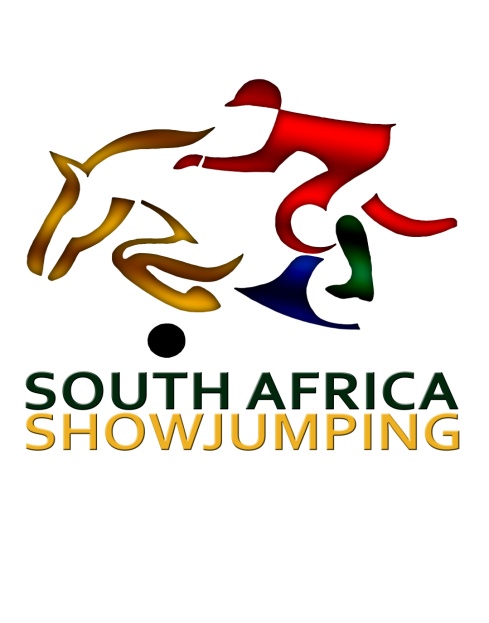 EXPRESSION OF INTEREST2019 SA CHILDREN INTER-PROVINCIAL TEAM CHAMPIONSHIP - MPUMALANGA Please submit an EOI if you would like to be considered for selection for the 2018 SA Children Inter-Provincial Team. Combinations must make sure that they have entered 2019 SA Pony Rider/Child/Junior Championships (10th - 16th December 2019), held at KYALAMI EQUESTRIAN PARK.Email the EOI form to mp@sashowjumping.co.za  by no later than Friday 6th September 2019. ATHLETE FIRST NAMEATHLETE SURNAMEDATE OF BIRTHID NoCELL NOHOME TEL NOEMAIL ADDRESSCURRENT REGISTERED GRADECLUB NUMBERSANESA REGISTEREDSAEF NUMBERSASJ NUMBERCURRENT HORSE available for SelectionCV/Notes